MYTHOLOGY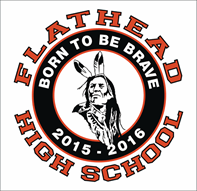 Teacher:   	Mrs. HodgesRoom:		FHS 147Phone:	751-3520Email:	    hodgesp@sd5.k12.mt.usOffice Hours:  7 :30-8 :15 am ;3:15-3:45 pm or by AppointmentWelcome to Mythology!  This semester, we will be studying mostly Classic Mythology (Greek & Roman), but we will also get into Egyptian, Norse, British and North American myths.   As long as you are attentive and on-task, you won’t ever have TOO MUCH homework.  HOWEVER, if you fall behind, there are no promises.  If you ever need help, all you need do is ask.  I believe that you will be successful in this class.  I will do all I can to ensure that happens.  In order to achieve that success, I do expect a great deal of effort from both of us and I believe that together, we can do it.  ObjectivesBecome familiar with the mythology of cultures around the world.Understand the importance and relevance of traditional and modern mythology. Make comparisons between myths regardless of time or culture.Create an original and meaningful myth. Keys to Success in my classroom:Be Prompt : _________________________________________________________________________________________________________________________________________________Be Polite: ___________________________________________________________________________________________________________________________________________________Be Productive: _______________________________________________________________________________________________________________________________________________Be Prepared: ________________________________________________________________________________________________________________________________________________Ask for help: ________________________________________________________________________________________________________________________________________________*Worried you’ll forget to do something? Please consider signing up for daily text messages about class assignments and updates. This is done using the website Remind. It is a free service especially for teachers and students. Although the system will ask for your name (this is so I know who is getting the messages!), no telephone numbers are ever shared between parties.If you or your child is in Mythology please text 81010 and include the message @fhsmyth.MaterialsTextbook (We will check these out from the school) 			1- 1½ inch binder (none larger please) with loose leaf paper dedicated only to Mythology ONLY	Pen/Pencil		1 package 3x5 index cards	 	1 dry erase marker		highlighter     Optional:	Box of Kleenex (extra credit)	      markers/colored pencils PLEASE SAVE ALL WORK ALL SEMESTER—it is your insurance policy if, say, the computer crashes.Classroom ProceduresClass Time: I will begin and end class with a salutation.  At the beginning of class, I expect a response.  This lets me know you are here, paying attention and ready for class. At the end of class, you are to stay seated at your table until I give the salutation (it may be “See you tomorrow” or “Okay, have a great day” or something like that).  At that point, you are free to collect your belongings and leave your seat/the classroom.  Requests:  If you have paper work you need me to fill out, or if you have questions about an assignment or a grade, please ask me before or after class.  Once the bell rings, that is our class time as a whole.  From time to time, we will have time in class, but do not count on that.  Please take care of all other business before or after class.  This also includes sharpening your pencil, or getting other materials ready for class.Late Work: If an assignment is turned in later than the due date, and the tardiness is NOT the result of an absence, the highest possible score would be 80%.  However, if the assignment is submitted more than two weeks later than the evaluations are posted online, then 50% credit will be given.   All late work MUST be turned in TWO WEEKS prior to the end of a quarter or semester to receive any type of credit.  You have 2 weeks to complete and turn in any make-up work due to an excused absence or school sponsored absence.  Remember, though, that the sooner you get the work done, the more it will help you with upcoming lessons in class. Quizzes and tests must be done before or after school as pre-arranged with me.  All Late and Make-up Work must be labeled as such and turned in to the box with all other assignments.  See attendance policy in the student handbook for late work credit if you are in the yellow or red zone.  Extra Help: If you feel you need some extra help on an assignment, or need help understanding a concept or assignment, either see me before or after the bell rings (rather than during class), unless we have work time set aside in class.  You are always free to make an appointment to come in before school or stay after school for extra help.  I will do all I can to help you achieve success in class.Participation: Class discussions are an important method of learning.  You will be expected to pay attention & participate in these discussions.  We will also do daily review activities that will count toward your participation.  We do a great deal of presenting and sharing in Mythology.  You will need to be willing to share your knowledge and ideas with the rest of the class from time to time.Electronic Devices: Unless I give special permission, all electronic devices are to be OFF and UNSEEN in my classroom.  They are more often a distraction and a nuisance instead of a help.  If I see it once, you are warned.  Second time, you get it taken away and returned after class.  Third time, it is taken and turned in to the office where a parent must come to pick it up.Food & Drinks: Drinks with lids are allowed.  You may eat a snack in class if it is NOT in the least bit distracting & if you clean up after yourself.  (Whole meals need to be eaten before or after class.)  The classroom is for all of us and we all have the responsibility to keep it clean.  Consequences for Inappropriate BehaviorI will first give you a warning with the understanding that the inappropriate behavior will not happen again.  A warning will be given only at my discretion, depending on the offense.You may be asked to step outside the classroom to regroup or discuss the issue with me if it is too disruptive to discuss the issue in class.If the unacceptable behavior continues, I will contact your parents and issue a lunch detention.If things still do not clear up, or if the offense is severely disrespectful or disruptive, I will issue a discipline referral to the office as well as request a parent conference.Grades:POWER SCHOOL—Students & parents will be able to keep track of grades at  http://powerschool.sd5.k12.mt.us/publicGrading Scale:90-99%	=	A		80-89%	=	B		70-79%	=	C		60-69%	=	D		59%  & BELOW	F Assignments will include & be weighted as follows:Tests or projects			40%Quizzes				40%Homework/Participation		20%Assignments will include:Exams & QuizzesWorksheets & Assignments (written responses, questionnaires, charts, …)Writer’s Notebook (spiral notebook on materials list) entriesOral PresentationsProjects (art, posters, 3D)Personal MythSemester ExamMajor Units:Our goal is to learn about the following units this semester in class:Greek MythologyEgyptian MythologyNorse MythologyBritish MythologyAmerican Mythology (including mythology of the Natives of North America)Academic Vocabulary that you will be required to define as the semester goes:HeroGod/GoddessDemigodScapegoatExplanation Myths		LegendEpicMythologyFairy TaleJourney/QuestNemesisDomain/RealmFatal FlawMoralCreation Myths			Please read over the syllabus so you are familiar with the requirements of this class.Once you have reviewed the syllabus, please fill out the bottom of this form and send this page back to school with your child. The rest of the syllabus is to be kept in his/her notebook throughout the remainder of the course.  This sheet is due by Friday September 11th. Student:Name (please print): ____________________________________________________I have read and understand the class syllabus for Mythology and I understand the rules and requirements as I attend this class.Signed: _________________________________________ date: _________________Do you have access to the internet outside of school? _______Parent/Guardian:I have read and understand the class syllabus for Mythology and I understand the rules and requirements for my child during his/her attendance in this class.Signed: _________________________________________ date: _________________Home/cell phone number(s): _____________________________________________Work phone number(s): _________________________________________________Mailing Address: ________________________________________________________Student E-mail: ________________________________________________________Parent E-mail: __________________________________________________________Request a Parent/Teacher Conference? _____________________________________Any other information of which I should be aware:Media Release FormParents/GuardiansDuring the school year, I may want to photograph or videotape your child for use on my personal website that is used for our class. The photographs may be of groups of students or individuals, and the students’ first names may be used. Please check one: 	I give permission for my child to be photographed/videotaped and permission to have my child’s first name used on the website only. No last names will be used.	I give permission for my child to be photographed/videotaped, but do not want my child’s first name used. 	I do not want my child photographed/videotaped and do not want his or her first name used. _______________________________	        	      ______________________________    Parent/Guardian – Printed Name			            Parent/Guardian – Signature	